                                     registrační číslo:       /23 - 4              Evidenční list Dítěte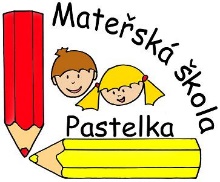 osobní spis dítěte – školní matrikaMateřská škola Pastelka, Ústí nad Labem, Horní 195, příspěvková organizace											                 (razítko školy)Údaje jsou důvěrné podle zákona č. 101/2000 Sb., o ochraně osobních údajů a o změně některých zákonů a zákona č. 106/1999 Sb., o svobodném přístupu k informacím.V Ústí nad Labem dne :                                      Podpis rodičů (zákon. zástupců)(Vyplní lékař)Údaje o dítětiÚdaje o dítětiÚdaje o dítětiÚdaje o dítětiÚdaje o dítětiÚdaje o dítětiPříjmení a jméno dítěte: Datum, místo narození: Rodné číslo: Zdravotní pojišťovna:Zdravotní pojišťovna:Zdravotní pojišťovna:Kontaktní adresa: PSČ : PSČ : PSČ : Národnost: Státní občanství: Státní občanství: Státní občanství: Mateřský jazyk:Vyučovací jazyk: Vyučovací jazyk: Vyučovací jazyk: češtinaÚdaje o rodině Údaje o rodině Údaje o rodině MatkaOtecPříjmení a jménoRok narozeníTelefon e-mail:Telefon při náhlém onemocnění:Jméno a příjmení zák. zást. pro doručování písemností:Adresa pro doručování písemností:U rozvedených rodičů nebo svěření do péče jiné osoběU rozvedených rodičů nebo svěření do péče jiné osoběU rozvedených rodičů nebo svěření do péče jiné osoběU rozvedených rodičů nebo svěření do péče jiné osoběČ. rozsudku:ze dne:dítě svěřeno do péče:Bereme na vědomí svou povinnost předávat dítě učitelce do třídy, hlásit změny údajů v tomto evidenčním listu a písemně omlouvat nepřítomnost dítěte v mateřské škole delší než 14 dní. Odklad školní docházky na rok:ze dne:č.j.Dítě je vzděláváno podle ŠVP Hrajeme si celý rok    RVP 1. 9. 2019Vyjádření dětského lékařeVyjádření dětského lékařeVyjádření dětského lékaře1. Dítě je zdravé, může být přijato do MŠ        ANO                                            NE        ANO                                            NE2. Dítě vyžaduje speciální péči v oblastizdravotnítělesnésmyslovéjinéJiná závažná sdělení:Bylo dítě řádně očkováno:          ANO                                          NE          ANO                                          NEAlergie:Možnost účasti na akcích školyplavání, saunování, škola v přírodě           ANO                                         NE           ANO                                         NEV Ústí nad Labem dne:V Ústí nad Labem dne:Razítko a podpis pediatraŠkolní rokTřídaPříchod dne   Odchod dneUčitelky2023/20242023/20242023/2024